De overheid wil dat woningcorporaties sociale huurwoningen passend toewijzen. Dat betekent dat uw inkomen en huishoudgrootte moet passen bij de huurprijs van de woning. Daarom kunt u misschien niet op alle woningen reageren. In het overzicht hieronder ziet u wat op u van toepassing is. 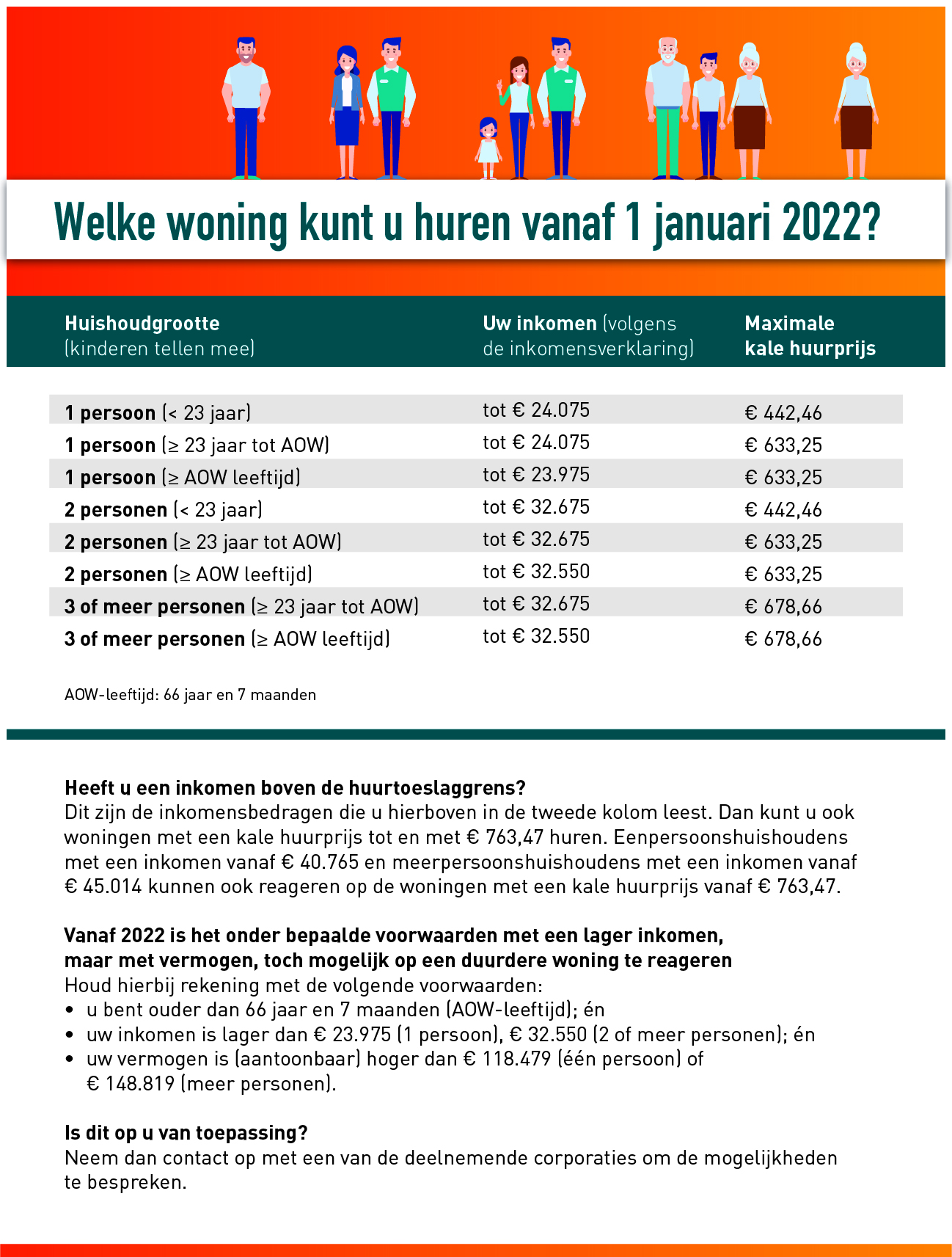 